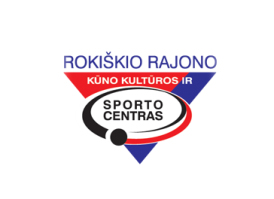                                                                DALYVAUSIME, ORGANIZUOSIME, VYKDYSIME .    lapkričio 05 – 11 d. d.                                                                                                                    P   L   A   N   A   S  www.rokiskiosportas.lt Direktorius                                                                   Augutis Kriukelis                                                                                                                                                                                                                                                                                                                                                                                                                                                                                                                                                                                                                                                                                                                                                                                                                     DATALAIKASRENGINIO     PAVADINIMASVIETAATSAKINGAS11-0613.00Lietuvos moksleivių krepšinio lyga U-13  berniukai  UTENA - ROKIŠKIS UtenaG. Markevičius11-0716.00Mokomoji ledo ritulio treniruotėPanevėžys G. Fitingov11-0816.00Lietuvos moksleivių krepšinio lyga U-15 jaunučiai  KUPIŠKIS - ROKIŠKIS KupiškisA.Griniukas 11-1011.00Lietuvos mokyklų žaidynių bendrojo ugdymo mokyklų . gim. ir jaunesnių mokinių kvadrato zoninės varžybosSenamiesčio progimn.R. Beconis11-1020.45Daugpilio miesto ledo ritulio čempionatas  „ROKIŠKIS“ – „ULTRA“DaugpilisA.Deksnys10-10Lietuvos regiono sunkiosios atletikos čempionatasPanevėžys I. Aleksiejus11-10-11Lietuvos mokinių jaunių, jaunučių ir vaikų dziudo čempionatasVilnius G. Čečienė